                                                                  05.04.2021                 259-01-03-110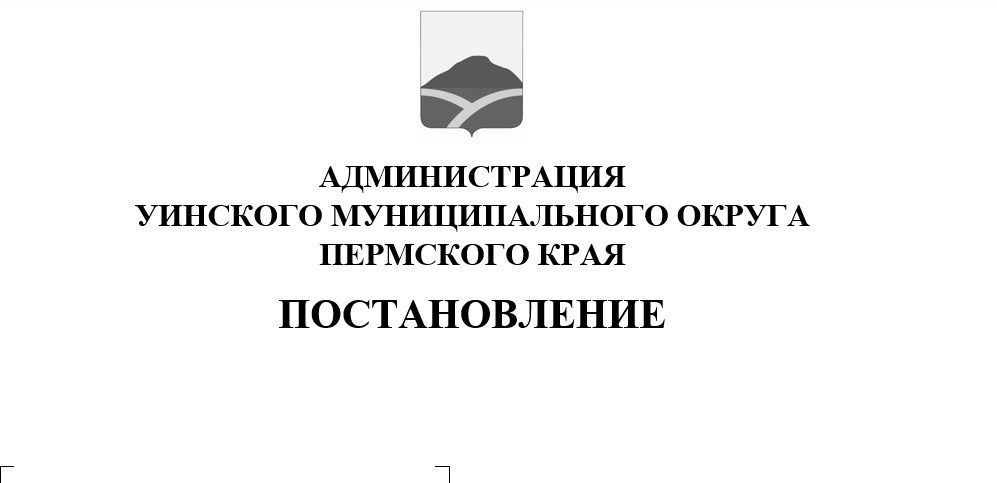 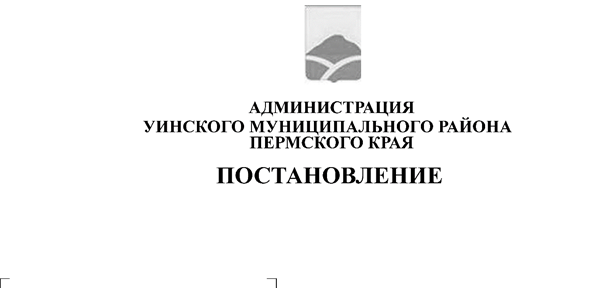 В целях повышения качества осуществления закупок товаров, работ, услуг для обеспечения нужд муниципальных заказчиков Уинского муниципального округа, руководствуясь частью 8 статьи 97 Федерального закона от 5 апреля 2013 г. N 44-ФЗ "О контрактной системе в сфере закупок товаров, работ, услуг для обеспечения государственных и муниципальных нужд",администрация Уинского муниципального округа ПОСТАНОВЛЯЕТ:           1. Утвердить прилагаемый Порядок осуществления мониторинга закупок товаров, работ, услуг для обеспечения нужд муниципальных заказчиков Уинского муниципального округа.2. Возложить полномочия на осуществление мониторинга закупок товаров, работ, услуг для обеспечения нужд муниципальных заказчиков Уинского муниципального округа на Управление по экономике и сельскому хозяйству администрации Уинского муниципального округа.3. Настоящее постановление вступает в силу с момента подписания и  подлежит размещению на сайте администрации Уинского муниципального округа в сети «Интернет».4.  Контроль над исполнением постановления оставляю за собой.Глава муниципального округа –глава администрации Уинскогомуниципального округа Пермского края                          А.Н. ЗелёнкинПриложение к постановлению администрации                                                                                      Уинского муниципального округаот 05.04.2021 № 259-01-03-110ПОРЯДОКОСУЩЕСТВЛЕНИЯ МОНИТОРИНГА ЗАКУПОК ТОВАРОВ, РАБОТ,УСЛУГ ДЛЯ ОБЕСПЕЧЕНИЯ НУЖД МУНИЦИПАЛЬНЫХ ЗАКАЗЧИКОВ УИНСКОГО МУНИЦИПАЛЬНОГО ОКРУГА I. Общие положения1.1. Настоящий Порядок устанавливает осуществление мониторинга закупок товаров, работ, услуг для обеспечения нужд муниципальных заказчиков Уинского муниципального округа (далее - Порядок).1.2. Мониторинг закупок осуществляет Управление по экономике и сельскому хозяйству администрации Уинского муниципального округа (далее - Уполномоченный орган по мониторингу).1.3. Действие настоящего Порядка распространяется на закупки, осуществляемые муниципальными заказчиками, муниципальными унитарными предприятиями и иными юридическими лицами Уинского муниципального округа Пермского края в случае осуществления ими закупок в соответствии со статьей 15 Федерального закона от 5 апреля 2013 г. N 44-ФЗ "О контрактной системе в сфере закупок товаров, работ, услуг для обеспечения государственных и муниципальных нужд" (далее - Заказчики).II. Организация мониторинга закупок2.1. Мониторинг закупок представляет собой систему наблюдений в сфере закупок, осуществляемых на постоянной основе посредством сбора, обобщения, систематизации и оценки информации об осуществлении закупок товаров, работ, услуг для обеспечения нужд муниципальных заказчиковУинского муниципального округа, в том числе:реализацию планов-графиков;о вступивших в законную силу судебных решениях и судебных актах, касающихся вопросов осуществления закупок;содержащейся в письмах и обращениях, поступающих в Уполномоченный орган по мониторингу от федеральных органов исполнительной власти, федеральных государственных органов, государственных органов Пермского края и органов местного самоуправления, граждан, организаций, в том числе общественных объединений, объединений юридических лиц, включая результаты общественного контроля за соблюдением требований законодательства Российской Федерации и иных нормативных правовых актов о контрактной системе в сфере закупок;содержащейся в иных открытых источниках.2.2. Сбор, обобщение и систематизация информации об осуществлении закупок товаров, работ, услуг для обеспечения нужд муниципальных заказчиков Уинского муниципального округа осуществляется с использованием Единой информационной системы в сфере закупок (далее - ЕИС), Региональной информационной системы в сфере закупок товаров, работ, услуг для обеспечения государственных нужд Пермского края (далее - РИС Закупки ПК).III. Осуществление мониторинга закупок3.1. Уполномоченный орган по мониторингу осуществляет мониторинг закупок Заказчиков, указанных в пункте 1.3 настоящего Порядка.IV. Результаты мониторинга4.1. Уполномоченный орган по мониторингу:4.1.1.Направляет в орган, осуществляющий функции и полномочия учредителя, информацию о результатах мониторинга.4.1.2. Направляет в орган, уполномоченный на осуществление контроля в сфере закупок, информацию, указывающую на признаки нарушения законодательства Российской Федерации о контрактной системе в сфере закупок.4.2. По результатам мониторинга уполномоченный орган по мониторингу при необходимости осуществляет подготовку проектов нормативно-правовых актов, направленных на совершенствование закупок.V. Отчеты о результатах осуществления мониторинга закупок5.1. Уполномоченный орган по мониторингу формирует отчет о результатах мониторинга за год в срок до 1 марта, следующего за отчетным.5.2. Отчет о результатах мониторинга должен содержать:анализ осуществления закупок;оценку исполнения расходов бюджета Уинского муниципального округа на закупки;результаты осуществления контроля в сфере закупок;предложения по повышению эффективности закупок Заказчиками.5.3. Представление главе муниципального округа - главе администрации Уинского муниципального округа отчета о результатах мониторинга осуществляется до 1 апреля года, следующего за отчетным.5.4.Уполномоченный орган по мониторингу размещает отчет о результатах мониторинга на сайте администрацииУинского муниципального округа в течение 5 календарных дней со дня его представления главе муниципального округа - главе администрации Уинского муниципального округа.